КОНКУРС ТВОРЧЕСКИХ РАБОТ«Охрана труда глазами детей»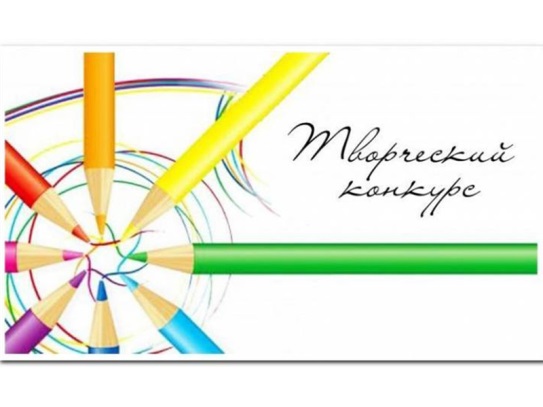 В целях привлечения внимания общественности к проблемам производственного травматизма и его профилактике, начиная с раннего возраста; формирования осознанного отношения подрастающего поколения к вопросам безопасности труда и сохранения своего здоровья администрация города Саянска  проводит конкурс творческих работ «Охрана труда глазами детей» среди учащихся образовательных организаций города Саянска.Организациям необходимо предоставить  по одной работе в  каждой возрастной категории 1) первая категория  (рисунок или плакат) – учащиеся образовательных организаций в возрасте от 7 до 9 лет (включительно); 2) вторая категория (рисунок или плакат) – учащиеся образовательных организаций в возрасте от 10 до 14 лет (включительно). 3) третья категория  (комикс) – учащиеся образовательных организаций в возрасте от 15 до 18 лет.Работы принимаются до 01.04.2024г.  по адресу (г. Саянск, мкр. Олимпийский, д.30 каб. 307.)Каждый участник получает сертификат участника конкурса. Победители конкурса получают дипломы I, II и III степени. Подробная информация в положении о конкурсе на сайте администрации в разделе Труд и охрана труда, подраздел -Конкурсы по охране труда http://www.admsayansk.ru/qa/2937.html 